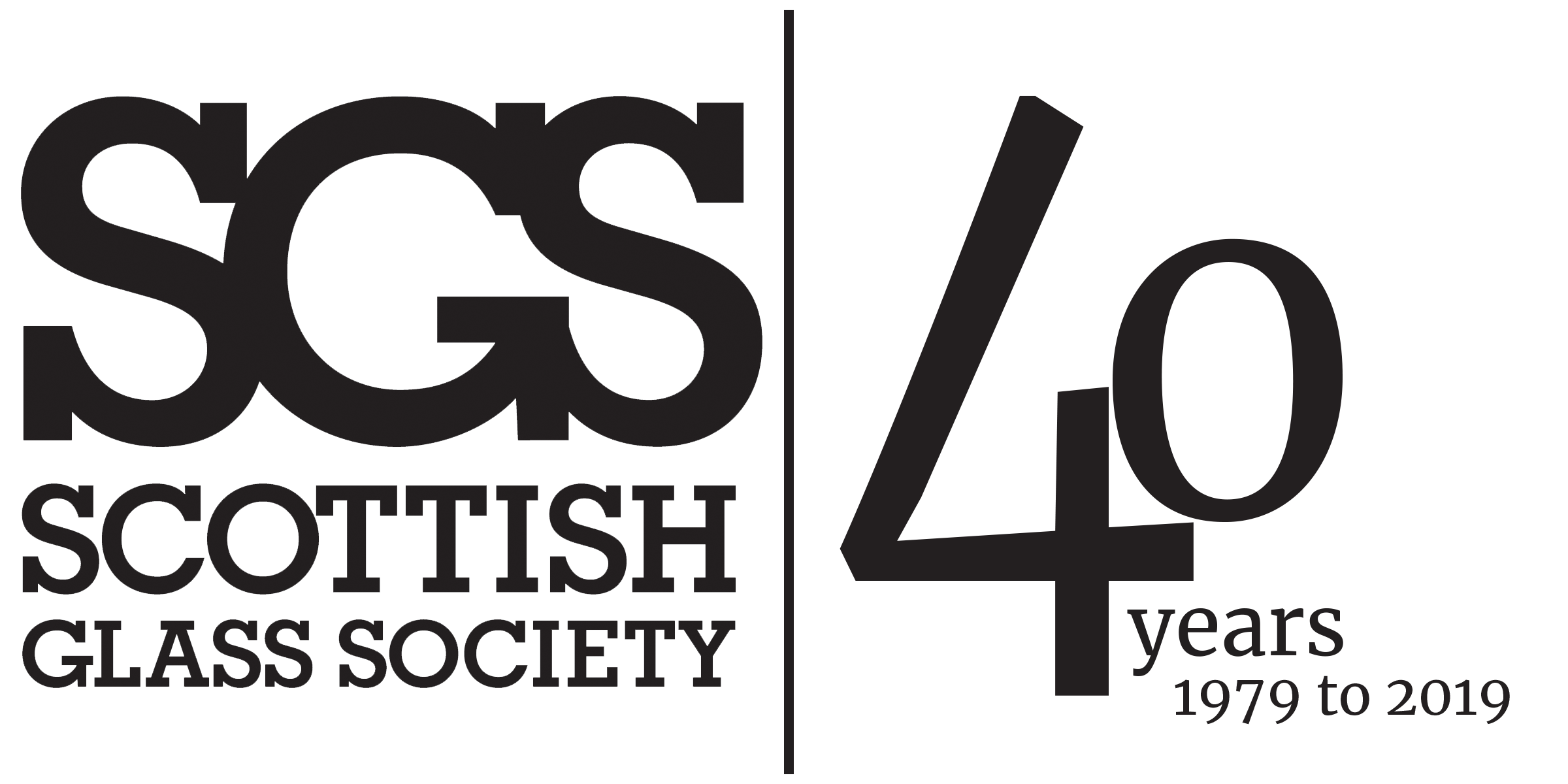 The Scottish Glass Society turns 40 this year!

As part of the celebrations we would like to shout loudly about the wonderful glass making that happens in Scotland and our fantastic glass heritage. We will be promoting a programme of talks, workshops and events from mid-May to November 2019 and want to hear from our members about events you are running which we can highlight.What activities do you have planned at that time which we can amplify through SGS@40 promotion? It could be a talk, workshop, open studio or something else.If you would like us to promote your activity to our members and our social media following please tell us about your event by filling in our SGS at 40 events form. In return we will ask you to include our logo in promotion and to refer to SGS@40 in any of your own promotion.You or your organisation must be a current SGS member to be included in the promotion. Join SGS.Your name:Organisation/Business (if applicable):Contact address:Contact email:				Contact number:Event title:Event Description (50 words max):Venue Name:Venue Address:Booking Information:Ideally we’d like to hear about your events before by 30 April 2019 and we’ll need you to send an image to help promote your event to and send an image to sgs2019exhibition@gmail.com – but if you arrange an event later on in the year, make sure to get in touch and we’ll see what we can do to promote it,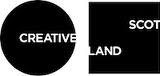 